REFLECTION 8.2     HONORING OUR PARENTSDue Wednesday, 05/22/19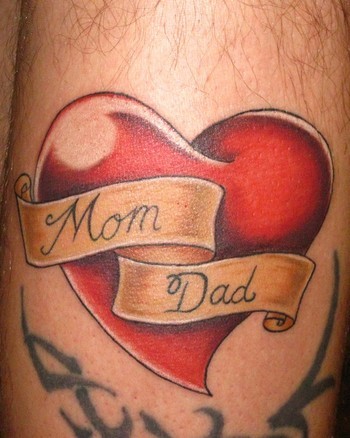 Assignment:Putting the Fourth Commandment in action.Consider something you can do that would please your parents or those serving in the role of parent, and that would be completely unexpected – something out of your ordinary. Consider how best to do that ‘thing’, and go for it! Take a picture(s) of you with your parent(s), preferably in the ‘act’ of doing something to honor them. You will present your picture and a brief explanation to the class beginning on Wednesday, to include the following:What did you do to please your parents, and that was completely unexpected (the activity can’t be something in the past)?What was their reaction? How might this simple gesture on your part help you ‘honor’ your parent/s in the future? 